Avis de convocation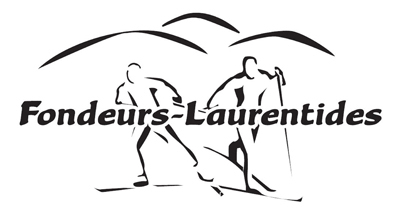 Assemblée générale annuelleClub Fondeurs Laurentides30 mai 2016 à 19 h 00Place de la Veille Gare160, rue de la Gare
Saint-Jérôme (Québec)Ouverture de l’assembléeNomination d’un(e) président(e) d’assemblée et d’un(e) secrétaire. Vérification de l’avis de convocationVérification du quorumLecture et adoption de l’ordre du jour. Lecture et adoption du procès-verbal de l’assemblée générale annuelle du 25 mai 2015. Présentation et examen des états financiers et des autres rapports devant être soumis aux membres.Rapport de la présidente Lecture et adoption du rapport de la trésorière Lecture et adoption du rapport des activités 2015-2016 Bilan des programmes jeunesses (Éliane Fortier) Bilan des groupes compétions (Rémi Brière)Sport-études (Rémi Brière)Récréo-sportif et Maîtres (Rémi Brière)Bilan du ski de fond scolaire (Martin Richer)Bilan du Jack scolaire (Martin Richer)ÉlectionsNomination d’un président d’élection et d’un secrétaire. Élections au conseil d’administration. 5 sièges pairs2 sièges impairsNomination d’un vérificateur pour l'année financière en cours, le cas échéant.  Toute autre affaire pouvant être légalement soumise à l'assemblée des membres.  VariaRévision de la structure tarifaire 2016-2017 Parole aux membres Suggestions et recommandations. Levée de l’assemblée. Marie-Noëlle TremblayPrésidente, Club de ski de fond des Fondeurs-Laurentides